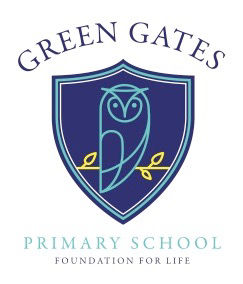 School AmbassadorsHow can we help make the school even better? What needs to get better? How can our children help?  Quality of Education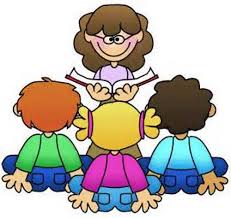 Curriculum experiences – more trips / visits / exciting lessonsKnowledge organisers Get better at basic skills “Outstanding” teaching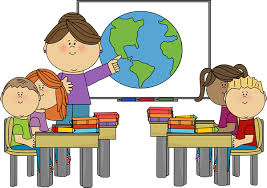 Engage well with their lessons – are they listening? Answering questions? Asking questions? Make an effort to learn the information on their knowledge organisersLearn your spellings each week and your times tables Take pride in your work – make your books beautiful! Behaviour and Attitudes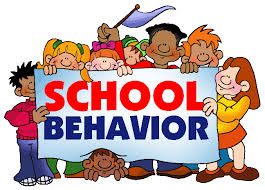 Achieve the Gold award for Rights Respecting Schools Develop a love of reading 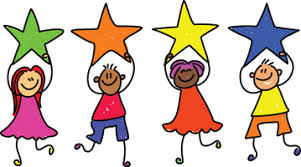 Learn your rights – talk about them Be really good role models Make sure you show respect for all adults at all timesRemember your wonderful mannersHelp us create some magical reading spaces around school – give us ideasSpeak to your teachers about books and stories you like Personal Development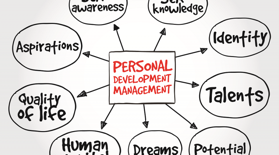 Develop Mental Health and Wellbeing 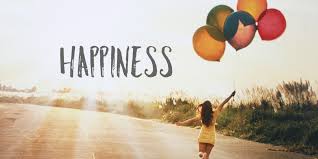 Look after yourselves! If you need to speak to someone or are feeling unhappy or sad, please speak to an adult in schoolParticipate in PE lessons – bring your PE kitTake an active part in Jigsaw lessons and assemblies Help improve school meals even further Leadership and Management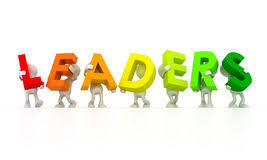 Subjects to be led well Involve parents more 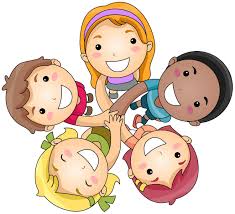 Know which subject you are doing Talk to subject leaders about what you have learnt Try to remember the key knowledge you have been taught Encourage your parents to come to all school events – Fairs, End of topic celebrations, lesson sharing etc 